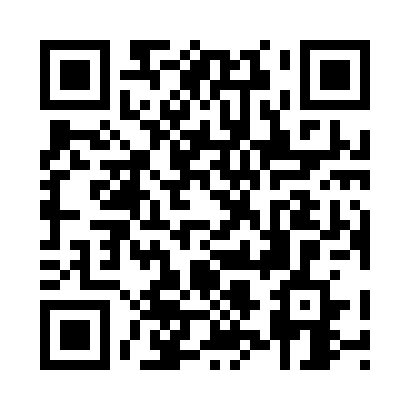 Prayer times for Pahaska Tepee, Wyoming, USAMon 1 Jul 2024 - Wed 31 Jul 2024High Latitude Method: Angle Based RulePrayer Calculation Method: Islamic Society of North AmericaAsar Calculation Method: ShafiPrayer times provided by https://www.salahtimes.comDateDayFajrSunriseDhuhrAsrMaghribIsha1Mon3:465:391:245:329:0811:012Tue3:475:401:245:329:0811:003Wed3:485:411:245:329:0811:004Thu3:495:411:245:329:0710:595Fri3:505:421:255:329:0710:586Sat3:515:431:255:329:0710:587Sun3:525:431:255:329:0610:578Mon3:545:441:255:329:0610:569Tue3:555:451:255:329:0510:5510Wed3:565:461:255:329:0510:5411Thu3:575:461:265:329:0410:5312Fri3:595:471:265:329:0410:5213Sat4:005:481:265:329:0310:5114Sun4:015:491:265:319:0210:5015Mon4:035:501:265:319:0210:4816Tue4:045:511:265:319:0110:4717Wed4:065:521:265:319:0010:4618Thu4:075:531:265:318:5910:4419Fri4:095:541:265:318:5810:4320Sat4:105:551:265:308:5710:4221Sun4:125:561:265:308:5710:4022Mon4:135:571:265:308:5610:3923Tue4:155:581:265:308:5510:3724Wed4:165:591:265:298:5410:3625Thu4:186:001:265:298:5210:3426Fri4:206:011:265:298:5110:3227Sat4:216:021:265:288:5010:3128Sun4:236:031:265:288:4910:2929Mon4:256:041:265:278:4810:2730Tue4:266:051:265:278:4710:2531Wed4:286:061:265:268:4610:24